財團法人坤泰文教基金會「第十四屆坤泰盃作文比賽」徵文辦法一、比賽宗旨：提升作文能力，發揚白話文學寫作技巧，培養文學創作藝趣二、主辦單位：財團法人坤泰文教基金會三、承辦單位：救國團新竹團委會四、協辦單位：欣彰天然氣股份有限公司、坤山建設股份有限公司五、參加對象：全國各公私立國小中、高年級、國中、高中（職）學生。六、徵文期限：即日起開始收件，至109年4月22日(三)止 (以郵戳為憑，逾期恕不受理)。七、報名組別、題目、篇幅字數及評分標準： 各組題目引導說明，請至活動網站查看 https://www.kuentai.org.tw/writing2020/八、參加辦法：（一）參選作品請一律以500字稿紙書寫(請以端正字體寫於稿紙上)。須以中文撰寫，惟專有名詞      或試題有特殊要求者不在此限，務必使用黑色或藍色原子筆、鋼筆或簽字筆書寫，除上列用      筆，其餘禁止使用。（二）作品題目，一律見於作品第一頁第一行，不得另紙書寫。（三） 參加徵文者請至2020年坤泰盃作文比賽官方網頁下載本比賽辦法「活動報名表」(附件一)、「寄件封面」(附件三)；並請將書面報名表及作品正本一併掛號郵寄或親送救國團新竹團委     會 (親送請於上午9點至下午5點送至新竹市演藝路23號1樓，國定假日除外)。（四）一次投遞多人稿件時，請以釘書機確實裝訂每份稿紙對應之報名表，避免稿件與報名資料無      法吻合(親送亦同)。（五）參賽者請於報名表上詳載個人資料，作品稿件上請勿書寫或印有作者姓名及任何記號，若       違反此規定將不列入評審。（六）投稿作品不符本比賽規格、參賽者身分不符規定、偽造資格證明、字跡（體）潦草或模糊、      辨識困難者及各項報名資料不齊者，作品將不予評審。（七）每人限投乙篇，投稿後作品恕不予抽換或變更。九、評審方式：（一）聘請國內專家學者及國文教師組成評審委員會評審之。（二）作品如均未達水準，得由決選評審委員決定從缺，或不足額入選。（三）主辦單位得依實際收件情形調整評選作業方式。十、獎勵辦法：（一）凡決選得獎者，將發文至各校，邀請學校公開表揚，頒發獎金及獎狀。（二）各組獎金如下：得視各組報名人數多寡及作品水準酌予增加或從缺十一、得獎名單揭曉日期：109年5月27日（三）於活動網站公佈。十二、注意事項：（一）所有參賽者作品不論入選與否概不退件，請自行留副本存檔。（二）得獎作品著作權歸主辦單位保有與運用，主辦單位不需因此支付任何費用，得獎作品刊登於      活動官網，並擇優刊登於「新竹青年」期刊。（三）得獎作品如有抄襲或侵害他人著作權者，主辦單位除得取消得獎資格、追回獎金及獎狀外，      損害第三人權利者，由作者自行負責，概與主辦單位無涉。若因參賽者言行或其作品致主辦      單位名譽受損，主辦單位得以追究其法律責任。（四）依中華民國所得稅法規定，競技、競賽及機會中獎之獎金或給與價值若超過新臺幣1,000      元，所得將列入個人年度綜合所得稅申報。（五）本活動報名者之個人資料依據「個人資料保護法」及相關規定辦理，所蒐集的個人資料僅限      於本徵文比賽行政流程等相關作業使用，除非經當事人同意，不會將個人資料作他使用。（六）參賽者視為認同本徵文辦法，報名時已詳讀所有規定。（七）本辦法如有未盡事宜，活動期間得修訂補充後公告之。十三、活動網站：https://www.kuentai.org.tw/writing2020/十四、活動洽詢專線：03-5153383轉32 葉小姐                                                                         活動網站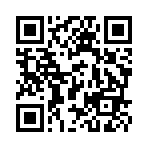 附件一財團法人坤泰文教基金會「第十四屆坤泰盃作文比賽」徵文報名表附件二  (提供寄出稿件前核對使用，無須列印寄出)財團法人坤泰文教基金會「第十四屆坤泰盃作文比賽」徵文資料檢核表請將「寄件封面」黏貼於自備大於A4大小信封袋上，並檢附下列資料，務必於收件截止日(109/04/22)前掛號寄出，郵戳為憑，逾期恕不受理。❈寄出前請務必確認文件是否齊全組別題目字數限制評分標準高中/職組我們與媒體的距離文長不限文章內涵占40%，文字技巧占30%，結構創意等占30%國中組進與退之間500~1000字文章內涵占40%，文字技巧占30%，結構創意等占30%國小高年級組在沒有大人的世界裡300~500字文章內涵占40%，文字技巧占30%，結構創意等占30%國小中年級組秘密300~400字文章內涵占40%，文字技巧占30%，結構創意等占30%名次第一名至第六名（各一名）優選/佳作/入選每組若干名（視各組人數）獎勵依名次頒發獎金5000元、4000元、3000元、2500元、2000元、1500元及獎狀獎品及獎狀姓名編號(由主辦單位填寫)編號(由主辦單位填寫)編號(由主辦單位填寫)編號(由主辦單位填寫)組別國小中年級組  國小高年級組  國中組   高中職組   國小中年級組  國小高年級組  國中組   高中職組   國小中年級組  國小高年級組  國中組   高中職組   國小中年級組  國小高年級組  國中組   高中職組   國小中年級組  國小高年級組  國中組   高中職組   國小中年級組  國小高年級組  國中組   高中職組   就讀學校年級     年        班     年        班     年        班通訊地址------E-mail聯絡電話 (手機) (手機)指導老師(若無，可免填寫)     指導老師(若無，可免填寫)     填    表注意事項各欄位務必詳實填寫。未簽署著作權人授權同意書者，視同放棄參賽資格。各欄位務必詳實填寫。未簽署著作權人授權同意書者，視同放棄參賽資格。各欄位務必詳實填寫。未簽署著作權人授權同意書者，視同放棄參賽資格。各欄位務必詳實填寫。未簽署著作權人授權同意書者，視同放棄參賽資格。各欄位務必詳實填寫。未簽署著作權人授權同意書者，視同放棄參賽資格。各欄位務必詳實填寫。未簽署著作權人授權同意書者，視同放棄參賽資格。著作權人授權同意書本人（參賽者）           本人已詳閱並同意遵守109年財團法人坤泰文教基金會「第十四屆坤泰盃作文比賽」徵文辦法，特此聲明下列事項：一、本表所填寫各項資料均屬事實。二、本人享有參賽作品之著作人格權與著作財產權，如獲獎，同意於該著作財產權存續期間，授權主、承辦單位得以任何方式利用、保存或轉授他人利用該著作。主辦單位為推廣、行銷、上市流通之用，有發表、出版(含電子書)及印製權利，不需另支稿酬或版稅。聲明人（參賽者）親筆簽名： 法定代理人親筆簽名：註：20 歲以下未成年人並請法定代理人簽章中   華   民   國   109   年       月       日著作權人授權同意書本人（參賽者）           本人已詳閱並同意遵守109年財團法人坤泰文教基金會「第十四屆坤泰盃作文比賽」徵文辦法，特此聲明下列事項：一、本表所填寫各項資料均屬事實。二、本人享有參賽作品之著作人格權與著作財產權，如獲獎，同意於該著作財產權存續期間，授權主、承辦單位得以任何方式利用、保存或轉授他人利用該著作。主辦單位為推廣、行銷、上市流通之用，有發表、出版(含電子書)及印製權利，不需另支稿酬或版稅。聲明人（參賽者）親筆簽名： 法定代理人親筆簽名：註：20 歲以下未成年人並請法定代理人簽章中   華   民   國   109   年       月       日著作權人授權同意書本人（參賽者）           本人已詳閱並同意遵守109年財團法人坤泰文教基金會「第十四屆坤泰盃作文比賽」徵文辦法，特此聲明下列事項：一、本表所填寫各項資料均屬事實。二、本人享有參賽作品之著作人格權與著作財產權，如獲獎，同意於該著作財產權存續期間，授權主、承辦單位得以任何方式利用、保存或轉授他人利用該著作。主辦單位為推廣、行銷、上市流通之用，有發表、出版(含電子書)及印製權利，不需另支稿酬或版稅。聲明人（參賽者）親筆簽名： 法定代理人親筆簽名：註：20 歲以下未成年人並請法定代理人簽章中   華   民   國   109   年       月       日著作權人授權同意書本人（參賽者）           本人已詳閱並同意遵守109年財團法人坤泰文教基金會「第十四屆坤泰盃作文比賽」徵文辦法，特此聲明下列事項：一、本表所填寫各項資料均屬事實。二、本人享有參賽作品之著作人格權與著作財產權，如獲獎，同意於該著作財產權存續期間，授權主、承辦單位得以任何方式利用、保存或轉授他人利用該著作。主辦單位為推廣、行銷、上市流通之用，有發表、出版(含電子書)及印製權利，不需另支稿酬或版稅。聲明人（參賽者）親筆簽名： 法定代理人親筆簽名：註：20 歲以下未成年人並請法定代理人簽章中   華   民   國   109   年       月       日著作權人授權同意書本人（參賽者）           本人已詳閱並同意遵守109年財團法人坤泰文教基金會「第十四屆坤泰盃作文比賽」徵文辦法，特此聲明下列事項：一、本表所填寫各項資料均屬事實。二、本人享有參賽作品之著作人格權與著作財產權，如獲獎，同意於該著作財產權存續期間，授權主、承辦單位得以任何方式利用、保存或轉授他人利用該著作。主辦單位為推廣、行銷、上市流通之用，有發表、出版(含電子書)及印製權利，不需另支稿酬或版稅。聲明人（參賽者）親筆簽名： 法定代理人親筆簽名：註：20 歲以下未成年人並請法定代理人簽章中   華   民   國   109   年       月       日著作權人授權同意書本人（參賽者）           本人已詳閱並同意遵守109年財團法人坤泰文教基金會「第十四屆坤泰盃作文比賽」徵文辦法，特此聲明下列事項：一、本表所填寫各項資料均屬事實。二、本人享有參賽作品之著作人格權與著作財產權，如獲獎，同意於該著作財產權存續期間，授權主、承辦單位得以任何方式利用、保存或轉授他人利用該著作。主辦單位為推廣、行銷、上市流通之用，有發表、出版(含電子書)及印製權利，不需另支稿酬或版稅。聲明人（參賽者）親筆簽名： 法定代理人親筆簽名：註：20 歲以下未成年人並請法定代理人簽章中   華   民   國   109   年       月       日著作權人授權同意書本人（參賽者）           本人已詳閱並同意遵守109年財團法人坤泰文教基金會「第十四屆坤泰盃作文比賽」徵文辦法，特此聲明下列事項：一、本表所填寫各項資料均屬事實。二、本人享有參賽作品之著作人格權與著作財產權，如獲獎，同意於該著作財產權存續期間，授權主、承辦單位得以任何方式利用、保存或轉授他人利用該著作。主辦單位為推廣、行銷、上市流通之用，有發表、出版(含電子書)及印製權利，不需另支稿酬或版稅。聲明人（參賽者）親筆簽名： 法定代理人親筆簽名：註：20 歲以下未成年人並請法定代理人簽章中   華   民   國   109   年       月       日